New interface STEP by STEP InventorClick on the desktop logo for inventorIn the top left corner click NEW iconPick which measurement you are going to use… METRIC or IMPERIAL.Pick which type of 3D item you are designing:PartDrawingAssemblyUnder the PART section pick  the STANDARD(mm).IPTClick create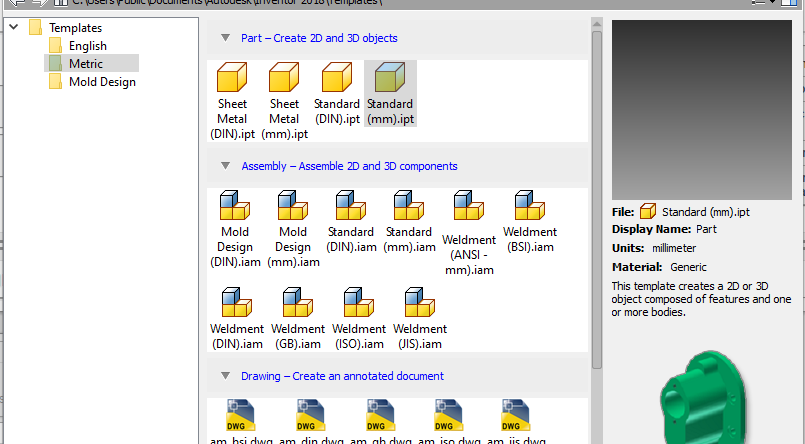 Now we are in the drawing and unit of measurement as needed based on the TutorialsCreate a 2D sketch by clicking on the top left side iconThis brings us back to the ORANGE boxPick the top viewNow you will be brought back to 2D mode and you can start your drawing